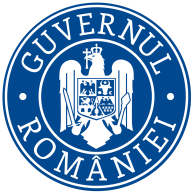 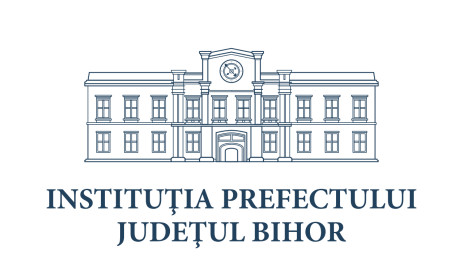 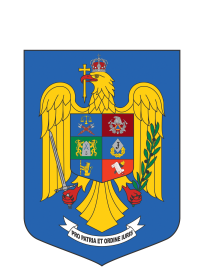 NOTĂ DE INFORMAREINSTITUȚIA PREFECTULUI – JUDEȚUL BIHOR prin intermediul punctului de acces control, prelucrează datele dumneavoastră cu caracter personal: nume, prenume, seria ܈și numărul BI/CI prin mijloace manual (registru pe support de hârtie), destinate evidenței accesului persoanelor în Instituția Prefectului – Județul Bihor. Vă rugăm să ne furnizați datele menţionate, acestea fiind necesare evidentei accesului persoanelor în Institutia Prefectului – Județul Bihor, conform prevederilor HG 301/2012 pentru aprobarea Normelor metodologice de aplicare a Legii nr. 333/2003 privind paza obiectivelor, bunurilor, valorilor și protectia persoanelor. Refuzul dvs. determină imposibilitatea accesului în instituție. Informaţiile înregistrate sunt destinate utilizării exclusive de către Instituţia Prefectului, în scopul precizat. Conform Regulamentului 679/2016/EU, beneficiaţi de dreptul de acces, de intervenţie asupra datelor şi de dreptul de a nu fi supus unei decizii individuale, dreptul la ștergerea datelor. Totodată, aveţi dreptul să vă opuneţi prelucrării datelor personale care vă privesc şi să solicitaţi ştergerea datelor. Pentru exercitarea acestor drepturi, vă puteţi adresa cu o cerere scrisă, datată şi semnată responsabilului cu prelucrarea datelor cu caracter personal. Cererea se poate depune la Compartimentul informare şi relaţii cu publicul din cadrul instituţiei sau poate fi transmisă la adresa de e-mail:registratura@prefecturabihor.ro . De asemenea, vă este recunoscut dreptul de a vă adresa justiţiei sau A.N.S.P.D.C.P. - la sediul acesteia Bucureşti B-dul G-ral. Gheorghe Magheru 28-30, Sector 1, cod postal 010336 e-mail : anspdcp@dataprotection.roPREFECT,DUMITRU ȚIPLEA